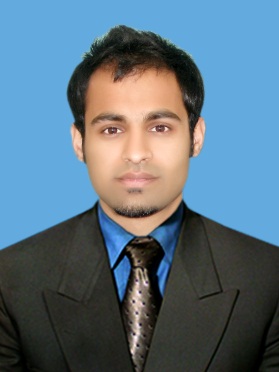 Gulfjobseeker.com CV No: 1336674Mobile +971505905010 / +971504753686 To get contact details of this candidatesSubmit request through Feedback Linkhttp://www.gulfjobseeker.com/feedback/submit_fb.phpObjective:Use skills and knowledge in order to carry out the job in a professional, cost effective, and suitable manner and omit the chances of error/defects and poor workmanship in anyassigned job.Success factors:Dedication and Hard working.Good Interpersonal and Communication Skills.Ability to adjust and work in tough environment and learns quickly.Experience:Worked in National Bank of Pakistanfrom March 2012 to Jan 2014Lectureship in Emerson College.Lectureship in Sarhad University as a visitor.Experience inNational Bank of PakistanPosting of all Inward & outward clearing including normal & same day clearingRecord maintained of all Returned inward/outward chequesChecking of journal vouchers, ledgersEnsure high standards of customer services within the assigned Turn Around Time(TAT)Monitoring and counting of daily vouchersExperience in UNITED ARAB EMIRATESNBD PROJECT ( Scanning & Indexing Department )DUBAI CUSTOM PROJECT( Sorting & Indexing Documents )EMIRATES POST MAIL ROOM ( Scanning & Delivering the Documents )Education:Degree Name		ICMAP Level attained		ACMA Institute			Institute of Cost & management Accounts of Pakistan.Stages.			Operational & Managerial Stages cleared.Degree Name	B. ComLevel attained 	 GraduationInstituteSarhad University   Peshawar.Session	 2010-2011.Degree Name	I. ComInstitute 	F.G College of Commerce H-8/4 Session	2006-2008Degree Name	MetricLevel Attained	Matriculation Board	Abbottabad BoardSession	2004 – 2006.Computer Skills:Computer hardware and software. (Installing every sort of software, troubleshooting, maintenance of computer).Microsoft Office.Accounting Software Tally, Peachtree, QuickBooks.Personal Information:Date of Birth:			7th May 1989Nationality:			PakistaniMarital Status:			SingleReligion:			IslamLanguages:			English, Urdu.